C.V. of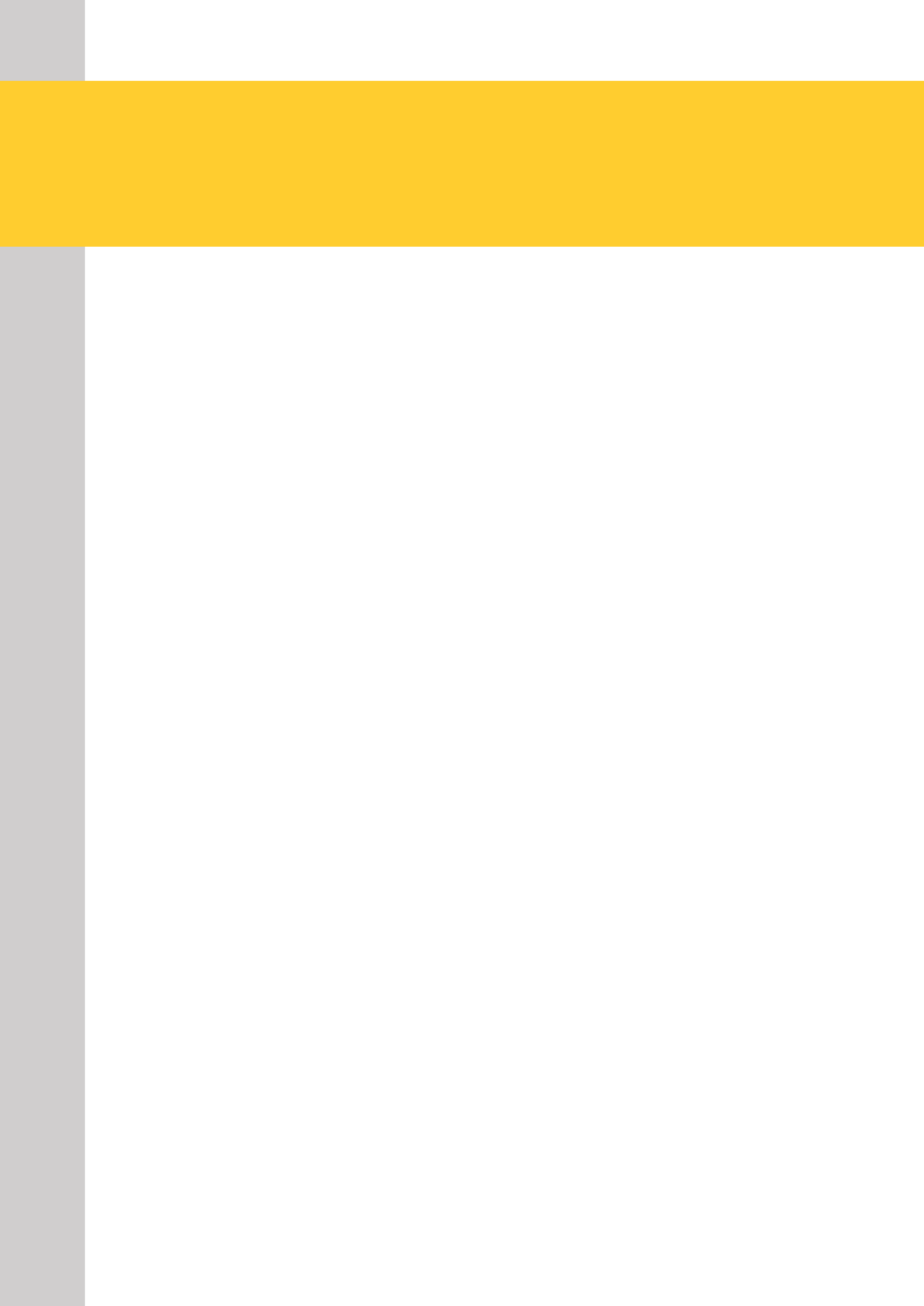 Miss. Mekha INTRODUCTIONCivil Engineer with extensive software knowledge looking for an opening in the building industry to perform my skills.LANGUAGES KNOWNEnglishHindiMalayalamPROFESSIONAL QUALIFICATIONSBACHELOR OF TECHNOLOGY IN CIVIL ENGINEERING 2015 - 2019 | Kerala Technological of Engineering, Kerala IndiaPROFESSIONAL SKILLSStructural Design- STAAD.ProAutodesk Certified Professional: AutoCADAutodesk Certified Professional: 3Ds MaxAutodesk Revit ArchitectureVray for 3Ds MaxAdobe PhotoshopInterior DesigningSketch Up-BeginnerMS WordMS ExcelPowerPointINTERNSHIPSFundamental know-how of Multilevel building construction was attained from the Internship under Asian Builders and Engineers, Kerala, India.Internship with A.K Traders, Kerala, India, detailed the importance of quality of materials used in construction.WORKSHOPS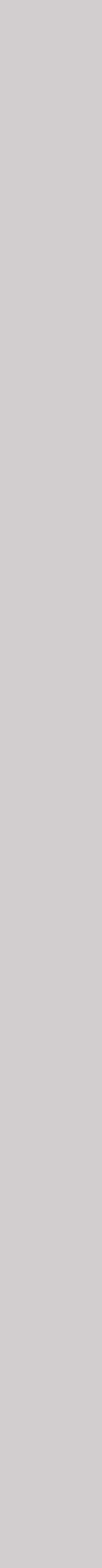 Attended the workshop conducted by ICI Student chapter on Revit ArchitectureParticipated in Personal Effectiveness Workshop conducted by IPCAI on September 2016Took part in the Career Sprint Workshop conducted by T&PDA division of ARKIND Consultants Pvt. Ltd. for 2B+G+4 Commercial BuildingACHIVEMENTS AND ACTIVITIESActive student member and Joint Secretary of Indian Concrete Institute Student ChapterStudent coordinator of ASPIRE -Student research community 2017Winner of Concrete Cube Strength Competition conducted by ICI -March 2018Event organizer of JENGA 2K19-Inter College Technical Fest of Department of Civil EngineeringIdea shortlisted for Idea Fest 2019 conducted by Kerala Startup MissionParticipated in Paper presentation at Cresita-2019-Civil Technical Fest at TKM College of EngineeringParticipated in Paper presentation at Nakshatra-18-Technocultural fest at Saingits College of EngineeringMekha Email Address		: mekha.399943@2freemail.com /   mekha.399943@gulfjobseeker.com                      Mobile Number	: 0504973598Reference		: Mr. Anup P Bhatia, HR Consultant, Gulfjobseeker.comYouTube Video CVhttps://www.youtube.com/channel/UCdsv_v9Czkx2Dc8bW4Bt4wA View My CV on Gulfjobseeker.com CV Databasehttp://www.gulfjobseeker.com/employer/cv_database_highlighted_cv_freetocontact.phpChat with me Live on Zoomhttps://zoom.us/j/4532401292?pwd=SUlYVEdSeEpGaWN6ZndUaGEzK0FjUT09